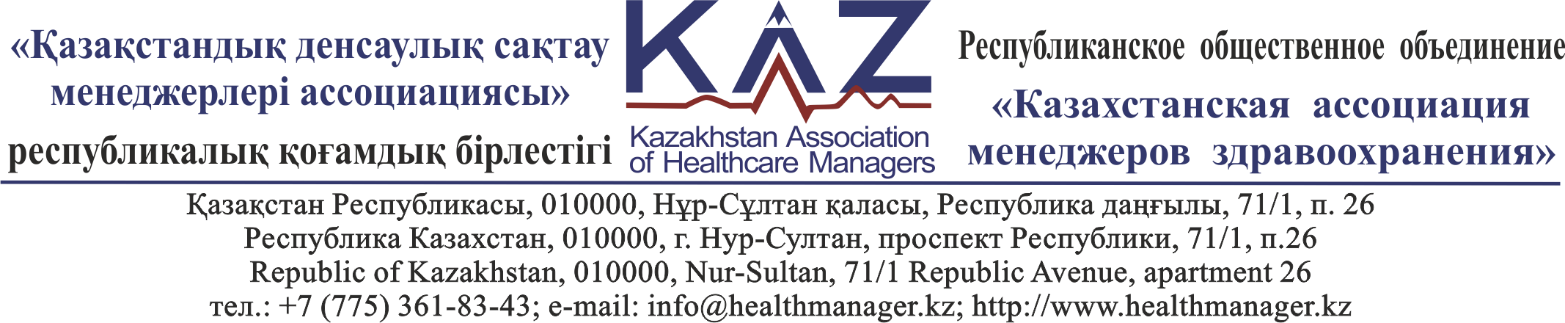 Исх.№8 от 8 июня 2021 годаУправлениям общественного здоровья местных исполнительных органов,Руководителям медицинских организаций и организаций здравоохраненияУважаемый руководитель!Приглашаем Вас вступить в первую в Казахстане профессиональную ассоциацию для руководителей и организаторов здравоохранения – Республиканское общественное объединение «Казахстанская ассоциация менеджеров здравоохранения» (далее – Ассоциация).Наша миссия: быть источником лидерства и инноваций для руководителей в здравоохранении. Ассоциация была создана в 2017 году и 26 января 2021 года решением Вице-министра юстиции РК А.Амиргалиева получила статус республиканской организации. Напоминаем Вам, что Министерством здравоохранения РК были разработаны и утверждены Правила проведения сертификации менеджера в области здравоохранения (см. приказ Министра здравоохранения РК от 11 декабря 2020 года № ҚР ДСМ-254/2020). В текущем году, начиная с июля, предусмотрено введение добровольной сертификации менеджеров здравоохранения в Казахстане согласно этих правил. Для занятия должности первого руководителя государственной медицинской организации будет необходимо иметь сертификат менеджера в области здравоохранения.Наша Ассоциация готова оказывать содействие в прохождении сертификации действующим и будущим первым руководителям государственных медицинских организаций, которые подлежат сертификации в качестве менеджера здравоохранения по требованиям нормативных правовых актов РК. Подчеркиваем, что Ассоциация окажет профессиональную поддержку для всех руководителей медицинских организаций, не разделяя профессионалов по принадлежности к государственному или частному сектору, но требования по получению у уполномоченного органа сертификата касаются руководителей государственных медицинских организаций.Наша ассоциация претендует на аккредитацию в Министерстве здравоохранения согласно требований приказа Министра здравоохранения РК от 21 декабря 2020 года № ҚР ДСМ-299/2020, и была подготовлена к осуществлению такой деятельности в рамках реализованного в 2020 году проекта Фонда Первого Президента “El Umiti”.Реализованный Фондом Первого Президента проект назывался «программа подготовки менеджеров здравоохранения» и его исполнение курировал Премьер-министр РК Аскар Мамин. В ходе заслушивания отчета Министерства здравоохранения РК по проектам в отрасли «здравоохранение», Аскар Мамин подчеркнул важность поддержки высококвалифицированных главный врачей – менеджеров здравоохранения, чьи компетенции оказались чрезвычайно важными в период пандемии COVID-19. Идею о необходимости развивать институт профессиональных менеджеров здравоохранения с участием нашей ассоциации на отчетной встрече 25 ноября 2020 года у Премьер-министра РК поддержал также Помощник Президента Республики Казахстан – секретарь Совета Безопасности Асет Исекешев.Наша Ассоциация активно работает для поддержки руководителей и организаторов здравоохранения, включая перечисленные мероприятия: была разработана и утверждена нашей Ассоциацией модель компетенций менеджера здравоохранения как основа для подготовки и переподготовки руководителей в области здравоохранения;серия вебинаров по лидерству здравоохранения каждые две недели, в рамках пилота Министерства здравоохранения по присвоению квалификационныйх уровней нами разработаны и переданы в организацию по оценке экзаменационные материалы для оценки,планируется официальное открытие деятельности Ассоциации 23 июня 2021 года в 11:00 часов в г.Нур-Султан с онлайн-трансляцией;1 октября 2021 года нами планируется первая международная конференция менеджеров здравоохранения в г.Алматы.Приглашаем организаторов здравоохранения, руководителей медицинских организаций стать членами Казахстанской ассоциации менеджеров здравоохранения и стать частью сильного профессионального сообщества. При вступлении в члены до 20 июня, ваш сертификат о членстве будет торжественно вручен на официальном открытии с онлайн-трансляцией и отправкой сертификата в ваш населенный пункт. Детальная информация в приложениях.С уважением,Исполнительный директор       Айнур Айыпханова 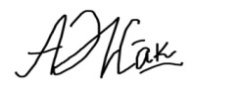 Приложение 1Преимущества вступления в Ассоциацию:Непрерывное профессиональное развитие для лидеров и руководителейУчастие в национальном реестре менеджеров здравоохранения Персональные консультации по сертификации; подготовка к сертификации; услуга по подтверждению вашей подготовленностиРекомендательное письмо от Ассоциации и доступ к сведениям о вакансиях на руководящие должности в отраслиОценка ваших компетенций и диагностика точек ростаРазвитие лидерства через менторство и нетворкинг. Вы станете частью сообщества коллег-профессионаловВозможность участия в ежегодном Конгрессе менеджеров здравоохранения и получение деловой информации в течение годаПоддержка члена Ассоциации в случае нарушения его/ее прав в ходе инцидента или процесса, наносящего урон деловой репутации членаГодовой членский взнос:для полноправного члена – «Топ-менеджер»: 41 000 тенге (~14 МРП).для полноправного члена «Менеджер здравоохранения»: 20 500 тенге (~7 МРП); для ассоциированного члена (нет квалификационных требований, пакет услуг ограничен) в размере 9000 тенге (~ 3 МРП). Реквизиты Ассоциации:Республиканское общественное объединение «Казахстанская ассоциация менеджеров здравоохранения» Юридический адрес: Пр.Республики 71/1 - 26г. Нур-Султан, Казахстан, Индекс: 010000БИН 170540026679АО Forte Bank Текущий счёт: KZ9596503F0010012561SWIFT код: IRTYKZKA БИН Банка: 990841000632Код назначения платежа: 859Кбе:   17ЗАЯВЛЕНИЕо вступлении в членствоФ.И.О.  ___________________________________________________________ИИН   _________________________Дата рождения __________________Контактный телефон   _______________Эл.почта ______________1. Высшее/профессионально-техническое образование: Учебное заведение №1 _________ Степень _________  Специальность/квалификация ___________Учебное заведение №2 _________ Степень _________ Специальность/квалификация ___________Учебное заведение №3 _________ Степень _________ Специальность/квалификация ___________ я студент2. Стаж работы в здравоохранении: ___ лет,  если меньше года ___ месяцев  3. Опыт руководящей должности в здравоохранении на уровне первого руководителя, заместителя руководителя организации:  не было     да, в настоящее время     да, но не в настоящее время4. Текущее место работы:  организация ______________________________________________ должность__________________________________        населенный пункт ________________Прошу принять меня в члены Республиканского общественного объединения «Казахстанская ассоциация менеджеров здравоохранения» (далее – Объединение) в статусе: «Полноправный член Объединения – Топ-менеджер» «Полноправный член Объединения – менеджер здравоохранения» «Ассоциированный член – интерес в менеджменте здравоохранения»Я ознакомился с Уставом и Правилами вступления в члены Республиканского общественного объединения «Казахстанская ассоциация менеджеров здравоохранения», понимаю их содержание и принимаю их условия. Я обязуюсь соответствовать требованиям, предъявляемым члену Объединения и понимаю ответственность в рамках членства. Подпись или инициалы ____________Дата ________________ Дополнительно внести: копия справки или приказа с места работы; резюме; копии дипломов – выслать на эл.почту info@healthmanager.kzПриложение 2Контакты секретариата Ассоциации:Эл.почта секретариата: info@healthmanager.kzВеб-сайт Ассоциации: https://healthmanager.kz/ Айнур Айыпханова, Исполнительный директор, сот. +7 702 337 1657Подпишитесь на нас и будьте в курсе новостей в Facebook: Казахстанская Ассоциация Менеджеров ЗдравоохраненияInstagram: health_manager.kzпо ссылке https://www.instagram.com/health_manager.kz/?fbclid=IwAR0Oq0ux77_ONDffgt_23hDSHcC6VrWbtew0YbpQXAD6B4_bnPqMjuWG__8 